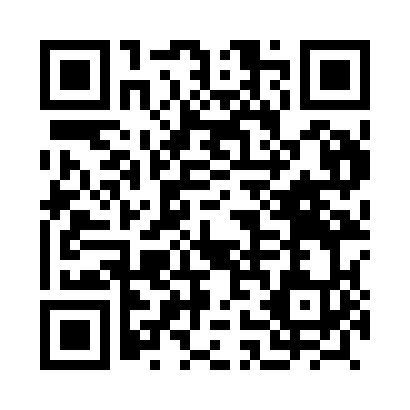 Prayer times for Tacna, PeruWed 1 May 2024 - Fri 31 May 2024High Latitude Method: NonePrayer Calculation Method: Muslim World LeagueAsar Calculation Method: ShafiPrayer times provided by https://www.salahtimes.comDateDayFajrSunriseDhuhrAsrMaghribIsha1Wed4:415:5511:382:555:216:312Thu4:415:5511:382:555:206:303Fri4:415:5511:382:545:206:304Sat4:415:5611:382:545:196:305Sun4:415:5611:382:545:196:296Mon4:425:5611:382:535:186:297Tue4:425:5711:372:535:186:298Wed4:425:5711:372:535:186:289Thu4:425:5711:372:535:176:2810Fri4:435:5811:372:525:176:2811Sat4:435:5811:372:525:166:2712Sun4:435:5811:372:525:166:2713Mon4:435:5911:372:525:166:2714Tue4:445:5911:372:515:156:2715Wed4:445:5911:372:515:156:2616Thu4:446:0011:372:515:156:2617Fri4:446:0011:372:515:146:2618Sat4:456:0011:372:515:146:2619Sun4:456:0111:372:505:146:2620Mon4:456:0111:382:505:146:2521Tue4:456:0211:382:505:136:2522Wed4:466:0211:382:505:136:2523Thu4:466:0211:382:505:136:2524Fri4:466:0311:382:505:136:2525Sat4:466:0311:382:505:136:2526Sun4:476:0311:382:505:136:2527Mon4:476:0411:382:505:136:2528Tue4:476:0411:382:495:126:2529Wed4:486:0411:382:495:126:2530Thu4:486:0511:392:495:126:2531Fri4:486:0511:392:495:126:25